COVID-19 ADDENDUM 1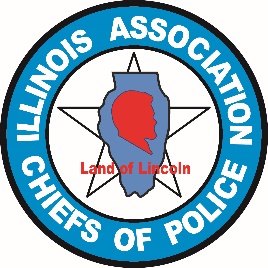 EXPOSURE PROTOCOLMarch 26, 2020From CDC Guidelines:Personnel in Critical Infrastructure Positions

Some personnel (e.g., emergency first responders) fill essential (critical) infrastructure roles within communities. Based on the needs of individual jurisdictions, and at the discretion of state or local health authorities, these personnel may be permitted to continue work following potential exposure to SARS-CoV-2 (either travel-associated or close contact to a confirmed case), provided they remain asymptomatic. Personnel who are permitted to work following an exposure should self-monitor under the supervision of their employer's occupational health program including taking their temperature before each work shift to ensure they remain afebrile. On days these individuals are scheduled to work, the employer's occupational health program could consider measuring temperature and assessing symptoms prior to their starting work. Exposed healthcare personnel who are considered part of critical infrastructure should follow existing CDC guidance.
https://www.cdc.gov/coronavirus/2019-ncov/php/risk-assessment.html
ILACP RECOMMENDATIONS FOR SOMEONE EXPOSED:If the employee is not symptomatic, he or she may remain at work but must check their temperature prior to the start of each workday for 14 calendar days. The employee may be required to wear a surgical or N-95 mask for the 14-day period.If the employee is symptomatic, the employee must be sent home sick and may not return to work until ≥7 days after illness onset, or ≥3 days after resolution of fever, whichever is longer and resolution or improvement in respiratory symptoms.If the employee is symptomatic and subsequently tests negative for COVID-19, the employee may not return to work until ≥3 days after resolution of fever, and resolution or improvement in respiratory symptoms (the ≥7 day period does not apply).This document includes recommendations of the Illinois Association of Chiefs of Police and was developed in collaboration with the Illinois State Police, Cook County Sheriff’s Department, and state medical personnel. 